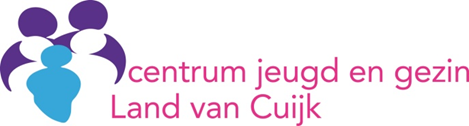 Hoe vermaak je jouw kind tijdens de zomervakantie?Het is weer zo ver: de zomervakantie staat voor de deur. Met kinderen kan dit nogal een uitdaging zijn, want hoe houd je ze zes weken lang bezig? En niet onbelangrijk, hoe kom je tegelijkertijd zelf tot rust? Wij geven tips!Het ene kind vermaakt zich tijdens vrije dagen prima, terwijl het andere zich snel verveelt. Dit laatste kan zeker geen kwaad: laat je kroost af en toe niksen en daardoor lekker tot rust komen. Wissel deze momenten af met leuke activiteiten voor een onvergetelijke zomervakantie. Vul een ideeënpot Wist je dat je de creativiteit van je kind kunt stimuleren door het zelf activiteiten te laten verzinnen? Door hierover na te denken, ontdekt je kind wat hij of zij écht leuk vindt. Onze tip: schrijf samen activiteiten op en stop deze in een mooie pot. Slaat de verveling toe? Dan kunnen jullie een papiertje trekken. Ideaal!Doe eens wat andersNatuurlijk is het leuk om samen iets te ondernemen. Maar weet je wat al helemaal leuk is? De dagelijkse sleur doorbreken met nieuwe, verrassende activiteiten en uitjes. Ga bijvoorbeeld samen koekjes bakken, organiseer een talentenjacht, zet buiten een spelletjescircuit uit, spot verschillende bomen in het bos of kampeer in de achtertuin.Vragen staat vrijHeb je vragen over hoe je jouw kind vermaakt tijdens de zomervakantie? Of andere vragen over opgroeien? Stel ze aan het CJG via telefoon of e-mail.